დანართი 1: საპროექტო ტერიტორიის და მიმდებარე სანაპირო ზოლის დინამიკაშესავალიმდინარე რიონის ჰიდროლოგიური მახასიათებლების ცვლილება ძირითადად გამოწვეულია ქვემოთ ჩამოთვლილი შემდეგი ანთროპოლოგიური ქმედებებით: პირველი ფაქტორი იყო 1888 წელს აშენებული ნავსადგურის სამხრეთის და დასავლეთის მოლოები, რომლებმაც შეზღუდა ნატანის თავისუფალი მიგრაცია სანაპიროს გასწვრივ და ფოთის ერთიანი ლითოდინამიკური სისტემის სეგმენტაცია გამოიწვია. შედეგად, დაიწყო ნავსადგურის ჩრდილოეთით ნატანის დაგროვება, სამხრეთით ნაპირის წარეცხვა და წყალქვეშა კანიონის  ნაპირის მიმართულებით მოძრაობა გამოიწვია. თუმცა, ამ პროცესებს არ ჰქონდა ინტენსიური ხასიათი. წყალქვეშა კანიონის ინტენსიური მოძრაობა ნაპირის მიმართულებით 1920-იან წლებში დაფიქსირდა;მეორე ფაქტორი იყო 1939 წელს მდ. რიონის გადაგდება ნავსადგურის ჩრდილოეთით, რამაც უფრო ძლიერი გავლენა იქონია სანაპიროს განვითარებაზე: ნავსადგურის სამხრეთით ნაპირის წარეცხვა და ჩრდილოეთით აკუმულაცია ინტენსიური გახდა. დღემდე, სამხრეთით მდებარე სანაპიროზე დაახლოებით 300 ჰა ხმელეთი დაიკარგა, ხოლო ჩრდილოეთით მდებარე სანაპირო დაახლოებით 1200 ჰა-ით გაიზარდა. ნათელი გახდა, რომ მდ. რიონის გადაგდებას, უთუო დადებით მხარეებთან ერთად, მთელი რიგი უარყოფითი შედეგებიც მოჰყვა, რომელთა შორის მთავარია გადასაგდები არხის მეშვეობით მყარი ნატანის შავ ზღვაში უხვად შესვლა. როგორც აღვნიშნეთ, არსებულმა მკვეთრად შეცვალა ზღვის სანაპიროს გეომორფოდინამიკური რეჟიმი - ფოთის პორტის აკვატორიის დასილვა, სანაპირო ზოლის ერთ უბანზე მყარი ნატანის აკუმულირება, ხოლო მეორეზე ხმელეთის წარეცხვა. ამ უარყოფითი შედეგების შესარბილებლად, 1952 წელს აიგო საავტომობილო მაგისტრალის ხიდთან შეთავსებული ჰიდროლოგიური რეჟიმის მარეგულირებელი ჰიდროტექნიკური კვანძი - რაბი და კაშხალი რიონის ახალი კალაპოტის თავში. აღნიშნული ჰიდროტექნიკური კვანძის ძირითადი მიზანი იყო დაერეგულირებინა შავ ზღვაში ნატანის ზღვაში შესვლის პროცესი;მესამე ფაქტორი: მდინარე რიონზე  უკვე აშენებულია 8 დიდი ჰიდროელექტროსადგური: ლაჯანურჰესი (ნამახვანის კასკადის ზემოთ), გუმათჰესი I და II, რიონჰესი და ვარციხეჰესი I, II, III, და IV. აღნიშნულმა პროცესებმა ძირითადი როლი შეასრულა ქალაქ ფოთისა და მიმდებარე ტერიტორიების სანაპირო ზოლის ფორმირებაში. ნავსადგურის ჩრდილოეთით მდებარე სანაპიროზე აკუმულაცია დღესაც გრძელდება. აკუმულაცია ყველაზე მძლავრი 1939-1952 წლებში იყო: ამ პერიოდში 114 მლნ მ3 ნატანი აკუმულირდა და ხმელეთის ნამატმა 533 ჰა, ანუ საშუალო წლიურმა აკუმულაციამ 8.74 მლნ მ3 შეადგინა. შემდგომ წლებში, აკუმულაციის მოცულობა 4-ჯერ შემცირდა, რაც სავარაუდოდ 1956-1973 წლებში გუმათის და ვარციხეს ჰესების მშენებლობით იყო გამოწვეული. 1980-იან წლებში აკუმულაციის მოცულობამ მოიმატა, თუმცა ჯერ კიდევ 2.5-ჯერ ნაკლები იყო 1936-1952 წლებთან შედარებით. ბოლო პერიოდში აკუმულაციის წლიური მოცულობა ისევ გაიზარდა, თუმცა 1936-1952 წლების სიდიდის მხოლოდ 48%-ს შეადგენს (Кикнадзе А.Г. (1991)).1959 წელს ქ. ფოთის არხში მდინარის ნაწილის გადაგდების და ჰესების წყალსაცავების ნატანით ამოვსების პროცესების გათვალისწინებით შეფასებულია, რომ მდინარე რიონის ნატანის ხარჯი დაახლოებით 3.0-3.5 მლნ მ3-ს შეადგენს წელიწადში. ტალღების ზემოქმედებით სამხრეთით და ჩრდილოეთით ნატანის თითქმის თანაბარი რაოდენობა გადაადგილდება, რაც მიუთითებს, რომ ნაბადას დელტის ორთავე ტოტში დაახლოებით თანაბარი მოცულობის ნატანი მოძრაობს. სამხრეთით, ნავსადგურის მიმართულებით ნაპირგასწვრივ 0.7-0.9 მლნ მ3 ნატანი გადაადგილდება. დაახლოებით იგივე მოცულობის ნატანი გადაადგილდება ჩრდილოეთითაც, მდ. ხობის შესართავისკენ. დელტის ცენტრალურ ნაწილში და მიმდებარე წყალქვეშა ფერდზე დაახლოებით 1.5-2.0 მლნ მ3 ნატანი აკუმულირდება. იმ შემთხვევაში, თუ არსებული მდგომარეობა არ შეიცვალა, მდინარე რიონის დელტა გააგრძელებს ზრდას დასავლეთის მიმართულებით. აღნიშნული პროცესების შედეგად, სულ უფრო მეტი ნატანი დაილექება ფოთის არსებულ პორტში, შესაბამისად გეგმიური ფსკერდაღრმავების სამუშაოები სულ უფრო მასშტაბური გახდება.  ამავდროულად, დიდი ალბათობით, ფოთის არსებული პორტის  შემოსასვლელი არხის გაგრძელებაზე, აღნიშნული პროცესების გამო, სიღრმეები თანდათანობით დაიკლებს და გარკვეული დროის შემდეგ ღრმა ჯდომის გემების შემოსვლა ნავსადგურში შეუძლებელი გახდება.  (Лебанидзе Б.В., Папашвили И.Г., Гвахария В.Г. Современная динамика восточной части береговой зоны Чёрного моря у города Поти //“ექსპერიმენტული და კლინიკური მედიცინა”, №4 (59), 2010, ст. 112-117.).სურათზე 1 მოცემულია  მდინარე რიონის შესართავის და მიმდებარე ტერიტორიის სანაპირო ზოლის საზღვრების მდებარეობა 1939 წლის (მდინარე რიონის ნავსადგურის ჩრდილოეთით გადაგდებამდე) და არსებული მდგომარეობით.  სურათი 1: მდინარე რიონის დელტის და მიმდებარე სანაპირო ხაზის დინამიკა 1939-2011 წლებში (წყვეტილით ნაჩვენებია 1939 არსებული სანაპირო ზოლის კონტურები)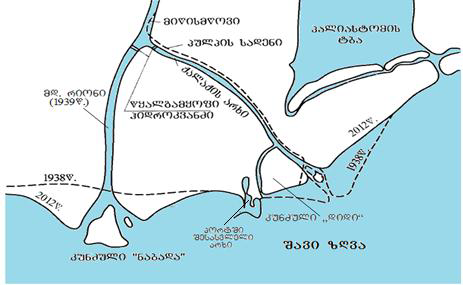 2. ტალღების პარამეტრები საპროექტო ზონის მიმდებარედრიონის შესართავიდან სამხრეთით მდებარეობს ფოთის პორტი, სადაც ტალღებზე დაკვირვებები მიმდინარეობდა დიდი ხნის განმავლობაში. პორტის მიმდებარე აკვატორიაში ტალღების განაწილება გვიჩვენებს, რომ ძირითადი ტალღები არის დასავლეთის მიმართულების და შეადგენს საერთო რაოედნობის 44,7%, რომლის შემდეგ მოდის სამხრეთ-დასავლეთის მიმართულების ტალღები - 39%, ხოლო სამხრეთის ტალღები შეადგენს 6,3%-ს. სეზონების მიხედვით: ზაფხულში არის ძირითადად სამხრეთ-დასავლეთის მიმართულების ტალღები, ხოლო ზამთარში დასავლეთის მიმართულების ტალღები.ტალღის სიმაღლეები შემდეგნაირადაა განაწილებული: ტალღებზე, რომლის სიმაღლეები ნაკლებია 0,7მ-ზე შეადგენს საერთო რაოდენობის 63,4%-ს; 0,7 - 2მ-ზე ტალღები შეადგენს – 29%-ს, ხოლო ტალღები, რომლის სიმაღლეები მეტია 2მ-ზე - 7,3%-ს.ქალაქი ფოთი გეოგრაფიული მდებარეობიდან გამომდინარე, ხშირად განიცდის აღმოსავლეთის ქარების გავლენას. ზაფხულში უმეტესად ქრის სამხრეთ-დასავლეთის, დასავლეთისა და ჩრდილო-დასავლეთის ქარები, მაშინ როცა ზამთარში ძირითადად ქრის სამხრეთ-აღმოსავლეთისა და ჩრდილო-აღმოსავლეთის ქარები. ცხრილ 1 - ში მოყვანილია ქარების წლიური განაწილება (პროცენტებში).ცხრილი 1: ქარების წლიური განაწილება (%).შავი ზღვა გამოირჩევა წყლის დონის მინიმალური ცვლილებით. მოქცევების შედეგად წყლის დონის ცვლილება შეადგენს ≈10სმ (მაქსიმუმ 20-25სმ), ხოლო ქარების ზემოქმედების შედეგად - 20-40სმ.მთავარი და სანაპირო დინებები იცვლება ქარებისა და მდინარეთა შენაკადების ცვლილებების შესაბამისად. პორტის მიდამოებში სანაპირო დინებები წარმოებს სამხრეთიდან დასავლეთით, მაშინ, როცა რიონის ჩრდილო ტოტსა და პორტს შორის დინება არის ჩრდილოეთიდან სამხრეთით. დინების ასეთი მიმართულება გამოწვეულია რიონის სამხრეთ ტოტის მდებარეობით, რომელიც მიმართულია სამხრეთიდან დასავლეთით. პორტის რაიონში სანაპირო დინებების საშუალო სიჩქარე არის 10-25სმ/წმ დიაპაზონში, რაც არ შეიძლება ჩაითვალოს ძლიერ დინებად, რომელიც ხელს შეუშლიდა ნავიგაციას ან სამშენებლო კონსტრუქციების პროექტირებას.3. საპროექტო ზონის მიმდებარე სანაპირო ზოლის დინამიკის გამომწვევი ძირითადი ფაქტორებიმასშტაბური გეომორფოლოგიური ცვლილებები ფოთის სანაპირო ზოლში დაიწყო მას შემდეგ, რაც 1939 წელს რიონზე აგებულმა ჰიდროკვანძმა მდინარე გაყო სამხრეთ (ქალაქის) და ჩრდილოეთ ტოტებად. მდინარე რიონის სამხრეთ ტოტში შეიცვალა წყლისა და ნატანის ხარჯები და შესართავთან ახლოს გამოიწვია ნაპირის ეროზია. ჰიდროკვანძს აქვს საშუალება სამხრეთ და ჩრდილოეთ ტოტებში წყლის ხარჯების რეგულირების, მაგრამ წყალდიდობის დროს რეგულირება რთულდება, რადგან სამხრეთის არხის გამტარუნარიანობა შეზღუდულია.აღნიშნულმა ღონისძიებამ, მართალია თვით ქალაქი იხსნა ხშირი დატბორვებისაგან, მაგრამ ქალაქის ნაპირზე შექმნა პლაჟწარმომქმნელი ნატანის აუნაზღაურებელი დეფიციტი. ზღვამ კატასტროფულად წარეცხა ფოთის სანაპირო ზოლი და ასეულობით მეტრით დაახევინა უკან. ფოთის ნაპირზე აიგო მრავალი ბუნი და ტალღამრიდი, დაიყარა უამრავი რაოდენობის ბეტონის ბლოკი, ფლეთილი ქვა და ლოდი, მაგრამ ამ ღონისძიებებმა ვერ შეაჩერა ფოთის ნაპირის წარეცხვების ინტენსივობა. წარეცხვის ინტენსივობა კიდევ უფრო მეტად გაიზარდა მდ. რიონზე გუმათი და ვარციხე ჰესების კასკადის ექსპლუატაციაში შესვლის შემდეგ (მდ. რიონის მყარი ჩამონადენი მასზე გუმათისა და შემდგომ, ვარციხის ჰესების წყალსაცავების აშენების შედეგად შემცირდა 2,07 მლნ. მ3-დან 1,35 მლნ. მ3-მდე წელიწადში).1959 წელს რიონზე, ფოთის ჩრდილო-აღმოსავლეთით მეშვიდე კილომეტრზე, აშენდა წყალგამყოფი კვანძი კაშხალ-ხიდით და რაბ-რეგულატორით. მისი დანიშნულება იყო 500 მ3/წ-მდე მდინარის ხარჯების დაბრუნება ქალაქის ძველ კალაპოტში და ამ გზით ზღვის ნაპირზე ნატანის არსებული დეფიციტის (600 ათასი მ3/წლ.) შევსება. მაგრამ 200 მ3/წმ-ზე მეტი ხარჯების გაშვებისას, არხის კალაპოტის დალექვისა და ზღვაში გასასვლელი კვეთის დეფორმაციების გამო, ქალაქი კვლავ დაექვემდებარა დატბორვებს. ამიტომ, გასული საუკუნის 80-იან წლებში, ფოთის ნაპირის აღსადგენად, დამონტაჟდა პულპასადენი, რომელიც ქალაქის არხის ჯებირის გაყოლებით ახდენდა სათავე ნაგებობასთან აკუმულირებული ინერტული მასალის ტრანსპორტირებას და დაყრას უშუალოდ ზღვის ნაპირზე, მაგრამ ცვეთის პულპასადენი მალე გამოვიდა მწყობრიდან. დროთა განმავლობაში მნიშვნელოვნად დაინგრა აგრეთვე თვით კაშხალ-ხიდის ქვედა ბიეფიც.ქვედა ბიეფის წარეცხვების მნიშვნელობების შეფასება ჩატარდა შ. გაგოშიძის მიერ შემუშავებული შემდეგი პოსტულატების საფუძველზე: ა) წყნარ რეჟიმში მდინარის ფსკერის წარეცხვის მაქსიმალური სიღრმეები ემთხვევა მდინარის ამა თუ იმ კვეთში თანაბარი მოძრაობის სიღრმეებს, განსაზღვრულს შეზის კანონის საფუძველზე წყლის ზედაპირის მოცემული ნიშნულებისა და ქანობების მეშვეობით; ბ) წარეცხვის ეს მაქსიმალური სიღრმეები მყარდება წყალსაცემიდან იმ მანძილზე, რა მანძილიც საჭიროა მისგან ჰორიზონტალურად გამოდინებული ტურბულენტური ჭავლის სიჩქარის შესამცირებლად ქვედა ბიეფში ნაკადის თანაბარი მოძრაობით განსაზღვრულ სიჩქარემდე.ეჭვს არ იწვევს ის გარემოება, რომ მდინარე ყოველთვის მოითხოვს საკუთარ სიღრმეს და რომ კაშხლის ქვედა ბიეფის კალაპოტის თავდაპირველი ფსკერის ნიშნული - 3 მ აუცილებლად უნდა დაქვემდებარებოდა წარეცხვებს, რაც არ იქნა დაპროექტების დროს გათვალისწინებული. 2006 წელს მსოფლიო ბანკის დაფინანსებით სს „საქწყალპროექტმა“ შეიმუშავა და განახორციელა კაშხლის ქვედა ბიეფის გამაგრების პროექტი გაბიონების მეშვეობით (იხ. სურათი 2).სურათი 2: გაბიონების განთავსების სქემა მდ. რიონის წყალგამყოფი კაშხლის ქვედა ბიეფში (სს „საქწყალპროექტი“)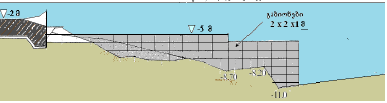 წარეცხვის ორმოები -5 მ-მდე შეივსო გაბიონებით, მაგრამ ამ ღონისძიების შემდეგ კაშხლის ქვედა ბიეფში არ ჩატარებულა ნატურული დაკვირვებები და უცნობია, თუ რა ეფექტი მოახდინა ამ ღონისძიებამ.4. ნამახვანის ჰესების კასკადის მშენებლობით გამოწვეული მოსალოდნელი რისკების შეფასებამდ. რიონის ზედა დინებაში დაგეგმილია 450 მგვტ სიმძლავრის ნამახვანის ჰესების კასკადის მოწყობა (მშენებლობა დაწყებულია). ნამახვანის ჰესების კასკადის მშენებლობის და ექსპლუატაციის პროექტი ითვალისწინებს მდ. რიონის ჰიდროენერგეტიკული პოტენციალის ათვისებას ზღვის დონიდან 357 და 205 მ ნიშნულებს შორის მოქცეულ მონაკვეთზე.ჰესების კასკადის შემადგენლობაში იქნება ზემო ნამახვანი ჰესი (საბაზო პროექტის მიხედვით „ტვიში ჰესი“) და ქვემო ნამახვანი ჰესი (საბაზო პროექტის მოხედვით „ნამახვანი-ჟონეთი ჰესი“). საბაზო პროექტის მიხედვით, კასკადის დადგმული სიმძლავრე გათვალისწინებული იყო 433 მგვტ, მათ შორის ქვემო ნამახვანი ჰესის 333 მგვტ და ზემო ნამახვანი ჰესის 100 მგვტ.არსებული მონაცემების მიხედვით, ნამახვანის ჰიდროსადგურის კვეთში წლიურად 4.9 მლნ. მ3 ნატანი გადის; რიონის შესართავთან (საქოჩაკიძის სადგური) კი მყარი ხარჯი 6.9 მლნ. მ3-ია. ნამახვანი ჰესების კასკადის კაშხალი თითქმის მთლიანად დაიჭერს მდინარის მიერ ზედა ბიეფიდან ჩამოტანილ ნატანს და მდ. რიონის მყარ ხარჯს დაახლოებით 70%-ით შეამცირებს. მსხვილი მასალის შემცირების გამო შეიცვლება ნატანის გრანულომეტრიაც, კერძოდ კი მნიშვნელოვნად შემცირდება ზღვიურ შესართავში ჩატანილი პლაჟწარმომქნელი ნატანის მოცულობა.ნატანის შემცირებას ზეგავლენა ექნება ზღვის სანაპიროს განვითარებაზე. ქალაქის არხში გატარებული ნატანის შემცირება დააჩქარებს ფოთის ნავსადგურის სამხრეთით მდებარე სანაპიროს და წყალქვეშა ფერდის წარეცხვის მიმდინარე პროცესებს. ნავსადგურის ჩრდილოეთით მდებარე სანაპიროზე ტეროგენული მასალის მოცულობის შემცირება შეანელებს ან მთლიანად გააჩერებს ნაპირის წინსვლას. თუ ნატანის მოცულობა 1.2 მლნ. მ3 -ზე ნაკლები იქნება, ამასთან, ფოთის და ყულევის ნავსადგურების შემოსასვლელი არხებიდან ნატანის ამოღება არ შეწყდება, დაიწყება სანაპირო ხაზის უკან დახევა და ახალი დელტაც დეგრადირდება. სანაპიროს განვითარებაზე ჰესების კასკადის ზემოქმედების შეფასებისას, გასათვალისწინებელია ზღვის დონის მატებაც. ზღვის დონის მატებისას მყარი ნატანის როლი წყალქვეშა ფერდის ფორმირებაში იზრდება, რადგანაც წყალქვეშა ფერდმა წონასწორობის შესანარჩუნებლად და ასამაღლებლად აკუმულაცია უნდა განიცადოს. შემცირების შემთხვევაში ნატანის მოცულობა არ იქნება საკმარისი წყალქვეშა ფერდის ასამაღლებლად, რის გამოც ტალღური ენერგიის ზემოქმედება სანაპიროების პლაჟებზე გაიზრდება. ასეთ პირობებში მოსალოდნელია ნაპირების წარეცხვის არსებული ტემპის მნიშვნელოვნად გაზრდა და მდგომარეობის გაუარესება. ნამახვანი ჰესების კასკადის მშენებლობა მნიშვნელოვან გავლენას მოახდენს ქ. ფოთის და ყულევის ნავსადგურების მიმდებარე სანაპიროებზე.5. ფოთის წყალქვეშა კანიონის დეფორმაციის ხასიათის და რისკების შეფასებაფოთის კანიონი წარმოადგენს V - სებურ წყალქვეშა ხეობას, რომლის სათავე მდებარეობს 7 მ იზობათზე. ამ სიღრმიდან ნაპირის ხაზამდე უმოკლესი მანძილი შეადგენს 700 მ-ს. კანიონის სათავიდან 100 მ სიღრმემდე ფსკერის საშუალო დახრილობა შეადგენს 0.081 (დაახლოებით 4°-5°). კანიონის სათავეს აქვს რთული რელიეფი, დასერილია მრავალი, შედარებით მცირე ზომის ღარტაფით, რომელთა დახრილობები 7°-12° -ის ფარგლებში იცვლება. უფრო დიდ სიღრმეებზე - 50 მ-70 მ-დან, კანიონის დახრილობა იზრდება და სავარაუდოდ აღწევს 20°-25°-ს. კანიონის ზოგიერთ მონაკვეთზე დაფიქსირებულია 45°-იანი და უფრო მეტი დახრილობები, ასევე ვერტიკალური კედლების არსებობა. კანიონის საწყისი მდებარეობს ფოთის ნავსადგურის სამხრეთი შემომზღუდავი მოლოს სამხრეთით, დაახლოებით 300 მ-ში.  ნავსადგურის დასავლეთი მოლოს გასწვრივ სიღრმეები 8-9 მ-ს შეადგენს და იქიდან კანიონის უახლოესი განშტოებები დაშორებულია 400 მ-ით. ნაპირთან ახლოს მდებარე კანიონის სიგანე 600 მ-ია, ხოლო ნაპირის ხაზიდან 2.0 კმ დაცილებით - 1.7 კმ. ფოთის კანიონის სათავეში შეიმჩნევა ეროზიული პროცესების განვითარება.2009 და 2017 წლებში განხორციელდა კვლევები, რომლებიც გულისხმობდა უკანასკნელი 8 წლის განმავლობაში კანიონის ცვლილებების განსაზღვრას, ნავსადგურის აკვატორიიდან ფსკერდაღრმავების სამუშაოების დროს ამოღებული მყარი ნატანის ზემოქმედების შეფასებას წარეცხვის პროცესების კონტროლის თვალსაზრისით, ახალ და გასულ წლებში მიღებული ბათიმეტრიული რუკების შედარების საფუძველზე დეფორმაციების ტენდენციის გამოვლენას. სურათებზე 3 და 4 წარმოდგენილია 2009 და 2017 წლებში განხორციელებული ბათიმეტრიული აგეგმვის რუკები.ჩატარებული კვლევების საფუძველზე შეიძლება ითქვას, რომ ნავსადგურის შემოსასვლელი არხიდან ამოღებული ნატანის კანიონის სათავეში განთავსების შედეგად ძირითადად ადგილი აქვს ნატანის აკუმულაციას. საერთო ჯამში, აღნიშნული მასალა არ ახდენს უარყოფით გავლენას კანიონის სათავის ეროზიულ განვითარებაზე, რასაც ადასტურებს ჩვენი წყალქვეშა დაკვირვებები. წყალქვეშა ფერდზე ყველგან, 25 მ სიღრმეებამდე, რელიეფი აკუმულაციური ხასიათისაა. საინტერესოა, რომ კანიონის ფსკერის წვრილმარცვლოვანი ფრაქციებით დაფარულ ცალკეულ მონაკვეთებზე შეიმჩნეოდა ხამანწკა ლამიჭამია ("Upogebia"), რომელიც დღესაც შეიმჩნევა. ეს ფაქტი მიუთითებს აკუმულაციური პროცესების დაბალ ინტენსიურობაზე. წყალქვეშა კანიონის დეტალური რუკა იხილეთ სურათი 5-ზე.სურათი 5: წყალქვეშა კანიონის დეტალური რუკა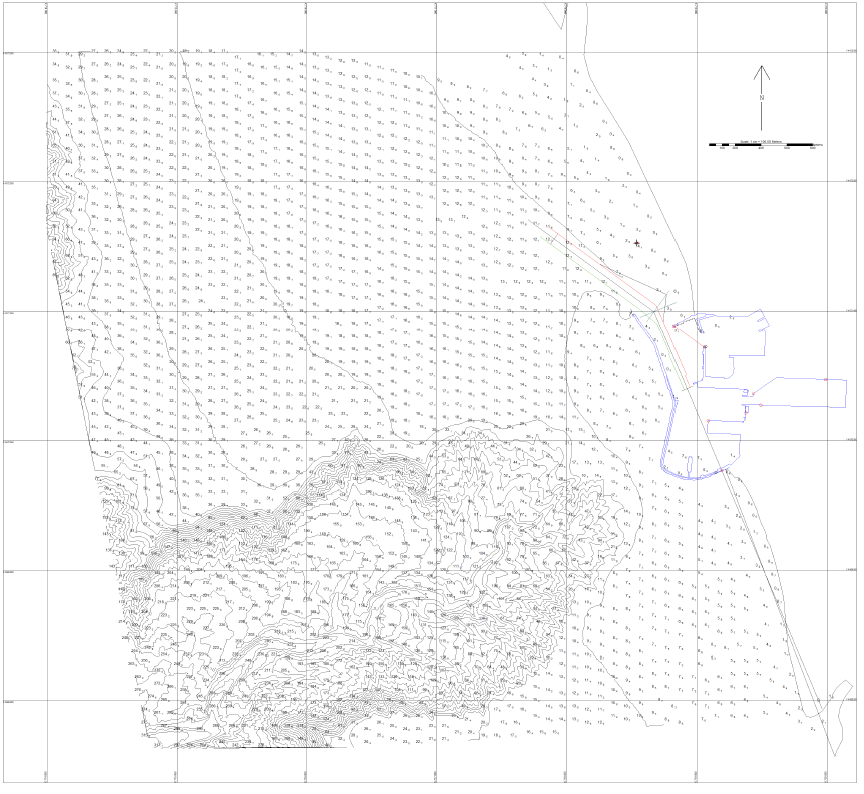 აღნიშნული კვლევების საფუძველზე შეგვიძლია ვთქვათ, რომ ახალი პორტის მშენებლობის ეტაზე, ფსკერდაღრმავებითი სამუშაოების განხორციელებისას ამოღებული მასალის კანიონის ფსკერზე განთავსება არ გამოიწვევს ზემოქმედებას არსებულ კანიონზე.6. ზემოქმედება არსებულ და საპროექტო პორტებს შორის არსებულ სანაპირო ზოლზეროგორც სურათი 1 - დან ჩანს, ფოთის არსებული პორტის ჩრდილოეთით ახალი პორტის სამხრეთ წერტილამდე 1938 წლის მერე სანაპირო ზოლს ცვლილება არ განუცდია. შესაბამისად, აღნიშნულ ტერიტორიაზე შეტანილი ნატანის რაოდენობა ტოლი იყო ტალღების მიერ წარეცხილი ნატანის რაოდენობის.აღნიშნულ ტერიტორიაზე ნატანი შედიოდა მდინარე რიონის სამხრეთი ტოტიდან, ამავდროულად ხორციელდება ნაპირის წარეცხვა ტალღების მიერ. ფოთის ახალი პორტის მშენებლობის დასრულების შემდეგ, როდესაც  დასრულდება დიდი მოლოს მშენებლობა, ერთის მხრივ მკვეთრად მოიკლებს ტერიტორიაზე შეტანილი ნატანის რაოდენობა, ხოლო მეორეს მხრივ აღნიშნულ ტერიტორიაზე მოიკლებს ტალღების ზეგავლენის ხარისხიც. როგორც სურათი 6 დან ტერიტორიაზე არსებული პორტისა და საპროქტო პორტის ნავმისადგომებს შოროს განთავსებულია სახმელეთო საკონტეინერო ტერმინალი, რომელიც ამ ეტაპზე გამოიყენება არსებულ პორტში მიღებული კონტეინერების დროებითი დასაწყობებისათვის.სურათი 6: არსებული სახმელეთო საკონტაინერო ტერმინალის განთავსების ტერიტორია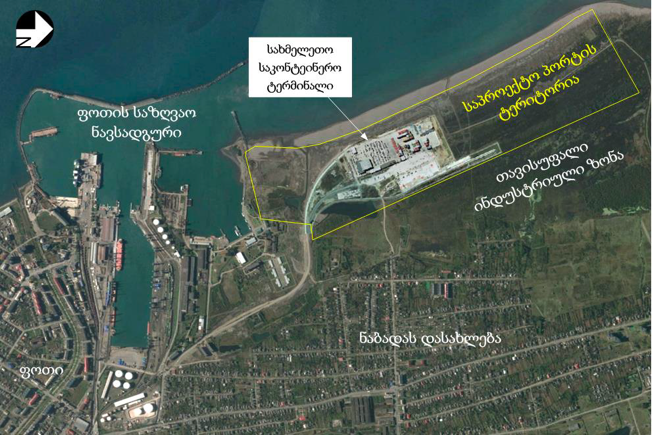 აღნიშნული ტერიტორია  ფოთის პორტის საკუთრებაშია, და მასზე განთავსებული დამხმარე ინფრასტრუქტურა სასიცოცხლოდ მნიშვნელოვანია, როგორც არსებული პორტის, ასევე საპროექტო პორტის ოპერირებისათვის. პროექტის დიზაინის თანახმად, იგეგმება სახმელეთო საკონტეინერო ტერმინალის გაფართოება და შესაბამისად, აღნიშნული სახმელეთო საკონტეინერო ტერმინალის საბოლოო ფართობი 2.1 ჰა იქნება.არსებული სახმელეთო საკონტეინერო ტერმინალი 300 მეტრით არის დაცილებული სანაპირო ზოლიდან. იმ შემთხვევაში, თუ პროექტის განხორციელების შემდეგ აღნიშნულ ტერიტორიაზე მოიმატა სანაპირო ზოლის ეროზიულმა პროცესებმა,  რისკის ქვეშ დადგება არა მარტო სახმელეთო საკონტეინერო ტერმინალის, არამედ ორივე პორტის ოპერირების საკითხი.  იმისათვის, რომ დაგვეზუსტებინა სახმელეთო საკონტეინერო ტერმინალის ნაპირის შესაძლო დინამიკის რისკი  პროექტის ფარგლებში განხორციელდა შესაბამისი მოდელირება, რისთვისაც გამოყენებული იქნა ე.წ  „სანაპირო ზოლის მოდელირების სისტემა“-ს  (coastal modeling system SMC) პროგრამა. SMC პროგრამა შემუშავებულია ესპანეთის გარემოსდაცვის სამინისტროს და კანტაბრიის უნივერსიტეტის მიერ. სისტემა ეფუძნება რამდენიმე ციფრულ მოდელს, რომლებიც სპეციალურად არის შემუშავებული და გამოიყენება ესპანეთის მთავრობის მიერ როგორც სანაპირო ზოლის დაცვის და ხელოვნური კვების სახელმძღვანელო. აღნიშნული მეთოდოლოგიის შესაბამისად  SMC პროგრამა შედგება ხუთი შემდეგი მოდულისაგან: (i) წინასწარი დამუშავების მოდული (ii) მოკლევადიანი მოდული; (iiii) გრძელვადიანი მოდული; (iv) სანაპირო ზოლის მოდული; და (v) სამეცნიერო მოდული. დღესდღეობით აღნიშნული მოდული გამოიყენება რამდენიმე სახელმწიფოს მიერ. 
აღნიშნული სიმულაციების დახმარებით ჰიდროდინამიკურ ჭრილებში გაანალიზებული იქნა სხვადასხვა მიმართულების ტალღის ზოგადი მაჩვენებელები. მოდელირების შედეგად განისაზღვრა ნატანის დინამიკის და სანაპირო ზოლის ეროზიის მახასიათებელები, წარმოდგენილი 2D-ში. წყლის ნაკადები წარმოადგენს მთავარ საშუალებას, რომელიც იწვევს ეროზიას, ნალექის ტრანსპორტირებას და ნალექების აკუმულიაციას. აღნიშნული პროცესები აუარესებს, როგორც  პორტის საექსპლუატაციო მახასიათებლებს, ასევე იწვევს საპროექტო და მიმდებარე ტერიტორიის სანაპირო ზოლის დინამიკას.  ცხრილი 2 გვიჩვენებს ყველა საპროექტო ზონაში გაბატონებული ტალღის  იმიტირებულ მახასიათებლებს. მოდელირება განხორციელდა ტალღების ოთხი სხვადასხვა მიმართულების შემთხვევისათვის. ცხრილი 2: ტალღების სხვადასხვა მიმართულებების შემთხვევაში მათი სიჩქარის და სიმაღლის მაჩვენებლებინატანის ტრანსპორტირების დინამიკის და ეროზიის მაჩვენებლების გასაანგარიშებლად   SMC მოდელის გამოყენებით უნდა ასევე ვიცოდეთ ნატანის ზომა. აღნიშნული პარამეტრი უნიკალურია მთელ უბანზე. D50 და D90 შემთხვევებისთვის გაანგარიშებული სიდიდეებია შესაბამისად, 0.21 მმ და 0.32 მმ. ტალღების ოთხივე გაბატონებული მიმართულებისათვის სიმულაციის შედეგად მიღებული ნატანის ტრანსპორტირების და ეროზიის კოეფიციენტის მაჩვენებლები მოცემულია ქვემოთ (იხ. სურათები 7, 8, 9, 10).  როგორც მოდელირების შედეგებიდან ჩანს, სახმელეთო საკონტეინერო ტერმინალის მიმდებარედ ეროზიული პროცესების განვითარება ყველაზე მეტად მოსალოდნელია  დასავლეთის მიმართულების ტალღების არსებობის ეტაპზე. როგორც კვლევები აჩვენებენ, 44.7% შემთხვევაში სწორედ აღნიშნული მიმართულების ტალღებია  დამახასიათებელი საპროექტო ზონისათვის (იხილეთ წინამდებარე დანართის თავი 2). შესაბამისად, დიდი ალბათობით მოსალოდნელია რომ სახმელეთო საკონტეინერო ტერმინალის მიმდებარედ განვითარდეს ნაპირწარეცხვის პროცესები. შემარბილებელია ღონისძიებებიფოთის პორტის ადმინისტრაცია ოპერირების ეტაპზე განახორციელებს მუდმივ მონიტორინგს არსებულ და საპროექტო პორტს შორის განთავსებული პლაჟის ზოლზე და იმ შემთხვევაში, თუ დაფიქსირდა ნაპირის წარეცხვის ფაქტები, შემუშავდება დამატებითი ღონისძიებები პროცესების შეჩერების მიზნით.ამ ეტაპზე განიხილება სახმელეთო საკონტეინერო ტერმინალის მიმდებარედ არსებული სანაპირო ზოლის შენარჩუნების ორი ალტერნატიული ვარიანტი. საბოლოო გადაწყვეტილება, თუ რომელი ალტერნატივის გამოყენება არის უფრო მიზანშეწონილი, გადაწყდება პერმანენტული ბათიმეტრიული გადაღებების შედეგების ანალიზის საფუძველზე. შესაძლებელია აუცილებელი გახდეს ორივე ალტერნატივის კომპლექსური გამოყენება:ფოთის პორტის ადმინისტრაცია პერმანენტულად განახორციელებს ადეკვატური მასალის შემოტანას და განთავსებას ტერიტორიებზე, სადაც ბათიმეტრიული გადაღებების შედეგად დაფიქსირდება ეროზიული პროცესები. სილის წყაროდ შესაძლებელია გამოყენებული იქნეს გეგმიური ფსკერდაღრმავების დროს ამოღებული მასალა;ფოთის პორტის ადმინისტრაცია შეიმუშავებს და განახორციელებს ნაპირსამაგრ სამუშაოებს. ნაპირსამაგრი სამუშაობისათვის შესაძლებელია გამოყენებული იყოს X ბლოკები, რომლებმაც კარგი შედეგები აჩვენა ფოთის არსებული მოლოს რეაბილიტაციის პროცესში.7. მდ. რიონის დელტის და მიმდებარე სანაპირო ზოლის დინამიკაროგორც აღვნიშნეთ, თუ არ მოხდა ცვლილებები, არსებულ  პირობებში რიონის დელტა გააგრძელებს ზრდას. სურათზე 11 ნაჩვენებია 1936-2010 წლების მდინარე რიონის დელტის დინამიკა.სურათი 11: 1936-2010 წლების მდინარე რიონის დელტის დინამიკა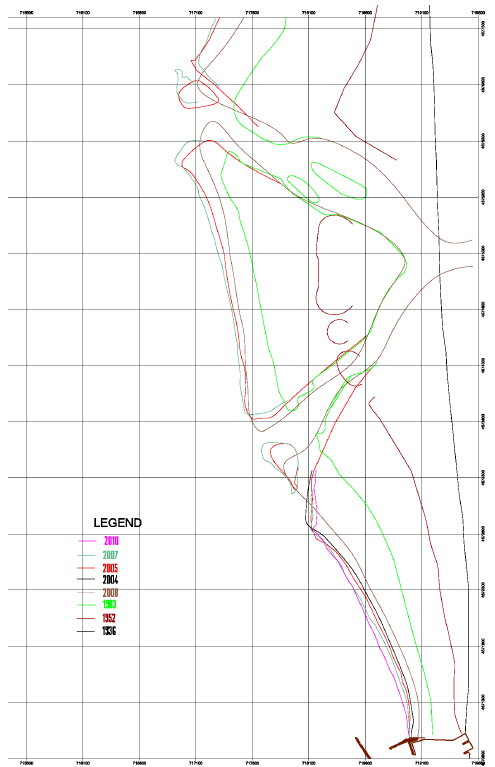 ფოთის ახალი საპროექტო პორტის მშენებლობის შედეგად, რა თქმა უნდა, შეიცვლება სანაპირო ზოლში ნატანის გადაადგილების არსებული სურათი, შესაბამისად შეიცვლება სანაპირო ზოლის განვითარების დინამიკაც. როგორც დოკუმენტში არის მოცემული, მშენებლობის ეტაპი გაგრძელდება 4 წელს. აღნიშნული დროისათვის მდინარე რიონში ნატანის რაოდენობა და სანაპირო ზოლში ნატანის გავრცელების დინამიკის ორი სცენარის განხილვაა შესაძლებელი, კერძოდ:ახალი საპროექტო  დიდი მოლოს მშენებლობის შემდეგ მდინარე რიონის სამხრეთ ტოტიდან შემოსული ნატანის გავრცელება სამხრეთი მიმართულებით შეწყდება. როგორც ბოლო კვლევებითაა დაფიქსირებული, დღეის მდგომარეობით მდინარე რიონის  სამხრეთის ნაკადს წელიწადში დაახლოებით შემოაქვს 0.7-0.9 მილიონი მ3 ნატანი, რომელიც შემდგომში ილექებოდა ახალი საპროექტო პორტის ტერიტორიაზე. პროექტის განხორციელების შემდეგ, ყველაზე ცუდი სცენარით,  აღნიშნული რაოდენობა დაემატება 1.5-2.0 მლნ მ3 ნატანს, რომელიც დღემდე ყოველწლიურად აკუმულირდება მდინარე რიონის დელტის ცენტრალურ ნაწილში. პროექტის განხორციელების შედეგად, მდინარე რიონის დელტაში აკუმულირებული ნატანის რაოდენობა შესაძლებელია გაიზრდოს 50% -ით, რაც შესაბამისად გაზრდის მდინარე რიონის დელტის ზრდის სიჩქარეს. იმ შემთხვევაში, თუ დაიწყო ნამახვანის კასკადის ექსპლუატაცია (მშენებლობის ნებართვა გაცემულია და მშენებლობა დაწყებულია), მდინარე რიონში შემოსული ნატანის რაოდენობა, რომელიც დღეის მდგომარეობით შეადგენს 4.9 მლნ. მ3, შემცირდება 70%-ით (რაც შეადგენს 3.4 მლნ. მ3) და გახდება 1.5 მლნ. მ3. შესაბამისად, შემცირდება რიონის შესართავთან (საქოჩაკიძის სადგური)  მყარი ნატანის ხარჯიც, რომელიც დღეის მდგომარეობით შეადგენს 6.9 მლნ.მ3-ს და ნამახვანის კასკადის ექსპლუატაციის შემდეგ გახდება 3.5  მლნ.მ3. შედეგად, მდინარე რიონის დელტაში დაილექება მხოლოდ 1.75 მლნ მ3 (აღნიშნული რაოდენობა გამოთვლილია მდინარე რიონის სამხრეთ შენაკადიდან შესული და დელტასთან დალექილი ნატანის რაოდენობების შეკრებით, ნამახვანის ჰესის ექსპლუატაციაში გაშვების შემდეგ), ზუსტად იმდენი, რამდენიც ილექება დღეის მდგომარეობით. შესაბამისად, ნამახვანის კასკადის ექსპლუატაციის შემთხვევაში, ახალი პორტის მშენებლობა არ გამოიწვევს ცვლილებებს მდინარე რიონის დელტის არსებულ დინამიკაში, პირიქით დაიცავს ტერიტორიას მოსალოდნელი ეროზიისაგან.როგორც აღვნიშნეთ, იმისათვის რომ დაგვეზუსტებინა მდინარე რიონის მიერ შემოტანილი ნატანის გავრცელების შესაძლო ალტერნატივები, პროექტის ფარგლებში განხორციელდა შესაბამისი მოდელირება, რისთვისაც გამოყენებული იქნა ე.წ  „სანაპირო ზოლის მოდელირების სისტემა“-ს  (coastal modeling system SMC) პროგრამა. შედეგები იხილეთ სურათებზე  7-10.როგორც ჩატარებული მოდელირების შედეგიდან ჩანს, ნებისმიერი მიმართულების  ტალღების არსებობის შემთხვევაში რიონის დელტაში დალექილი ნატანის მაჩვენებელი მეტია, ვიდრე სანაპირო ზოლის მიმდებარე ფერდების ეროზიის მაჩვენებელი. ნატანის ძირითადი მასა დაგროვდება მდინარე რიონის დელტის დასავლეთ და სამხრეთ ნაწილებში, ასევე ნატანის კონცენტრირება მოსალოდნელია მოლოს ჩრდილოეთით, მოლოს მიმდებარედ.იმ შემთხვევაში, თუ აღნიშნული პროცესი წლობით გაგრძელდა, მოსალოდნელია მდინარე რიონის დელტის სამხრეთი ტოტი შეივსოს ნატანით და დროთა განმავლობაში ჩაიკეტოს, შედეგად მდინარე რიონის წყალი მთლიანად დელტის ჩრდილოეთ არსებულ ტოტში გადაინაცვლებს.შემარბილებელი ღონისძიებებიფოთის პორტის ადმინისტრაცია ანხორციელებს და პერმანენტულად განახორციელებს სანაპირო ზოლის ბათიმეტრიულ გადაღებას. მშენებლობის და ექსპლუატაციის ეტაპზე ბათიმეტრიული გადაღებების შედეგების ანალიზის საფუძველზე თუ აშკარა გახდა, რომ არსებობს საშიშროება მდინარე რიონის დელტის სამხრეთით არსებული კალაპოტის ნატანით შევსების და მისი ჩაკეთტვის, ასევე თუ მკვეთრად მოიმატა მდინარე რიონის დელტის ზრდის პროცესმა, პორტის ადმინისტრაცია განახორციელებს რიონის სამხრეთ კალაპოტში ფსკერდაღრმავებით სამუშაოებს.დიდი ალბათობით, მსგავსი სამუშაოების განხორციელების აუცილებლობა დადგება 3-4 წელიწადში ერთხელ. მოდელირების შედეგებიდან და სხვადასხვა დროს ჩატარებული გათვლებიდან გამომდინარე, იმისათვის რომ შევინარჩუნოთ მდინარე რიონის დელტის არსებული სანაპირო ზოლი, 3 წელიწადში ერთხელ აუცილებელი იქნება 4-5 მილიონის მ3 ნატანის გატანა. მდინარე რიონის დელტის სამხრეთის ნაკადის კალაპოტის ფსკერდაღრმავების დროს ამოღებული მასალა შესაძლებელია გამოყენებული იქნას: (i) სახმელეთო საკონტეინერო ტერმინალის მიმდებარე ტერიტორიის აღსადგენად; (ii) შესაძლებელია აღნიშნული მასალის გამოყენება განხორციელდეს კანიონში; (iii) ან შესაძლებელია გამოყენებული იქნეს შავი ზღვის სანაპირო ზოლის რომელიმე ეროზირებული მონაკეთის აღდგენის მიზნით.დეტალური ინფორმაცია ამოსაღები ნატანის რაოდენობის და პერიოდულობის თაობაზე გაირკვევა მდინარე რიონის დელტის მიმდებარე ტერიტორიის ბათიმეტრიული გადაღების შედეგების ანალიზის საფუძველზე. ჩატარებული ანალიზის შემდეგ, რაც დეტალურად განისაზღვრება  ამოსაღები მასალის რაოდენობა, ჩასატარებელი სამუშაოების სიხშირე და ტერიტორია, სადაც განხორციელდება ამოღებული მასალის განთავსება, შემუშავდება სკრინინგის ანგარიში, რომელიც წარედგინება გარემოს დაცვის და სოფლის მეურნეობის სამნისტროს.ჩრდილოეთიჩრდილო/აღმოსავლეთიაღმოსავლეთისამხრეთ-აღმოსავლეთისამხრეთისამხრეთ-დასავლეთიდასავლეთიჩრდილო-დასავლეთისულ1-425.216.74.14.44.710.44.852.35-90.31.29.00.92.15.93.71.524.610-14-0.13.70.10.61.31.00.37.115 +--2.1-0.10.20.30.12.9სულ2.35.131.55.17.212.115.46.786.9სურათი 3: 2009 წელს განხორციელებული ბათიმეტრიული აგეგმვის რუკარუკა 4: 2017 წელს განხორციელებული ბათიმეტრიული აგეგმვის რუკა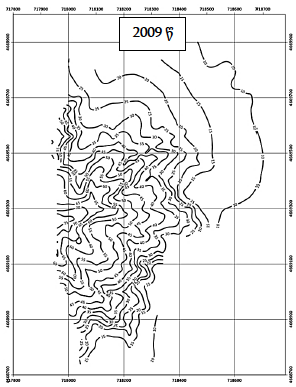 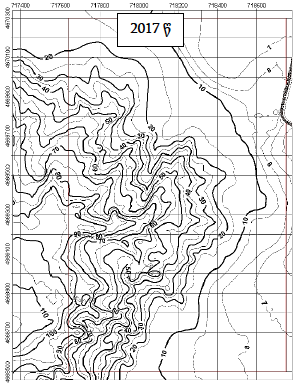 ტალღების მიმართულებაძირითადი მახასიათებლებიძირითადი მახასიათებლებიტალღების მიმართულებატალღის სიჩქარე (წმ)ტალღის სიმაღლე (მ)სამხრეთ - დასავლეთი9.52.99დასავლეთის10.64.09დასავლეთ-ჩრდილოეთი-და დასავლეთი9.83.21დასავლეთ-სამხრეთი-დასავლეთი9.993.39სურათი 7: დალექვისა და ეროზიის მაჩვენებლების საშუალო განაწილება  სამხრეთ-დასავლეთის მიმართულების ტალღების შემთხვევაში.სურათი 8: დალექვისა და ეროზიის მაჩვენებლების საშუალო განაწილება  დასავლეთის მიმართულების ტალღების შემთხვევაში.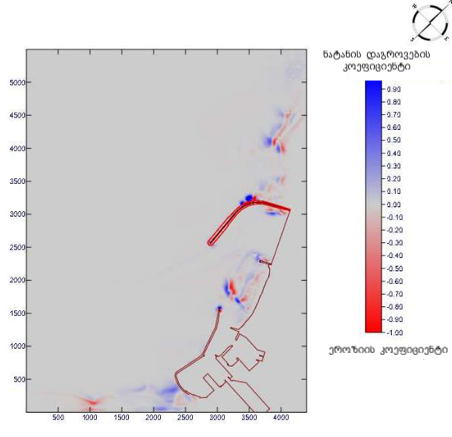 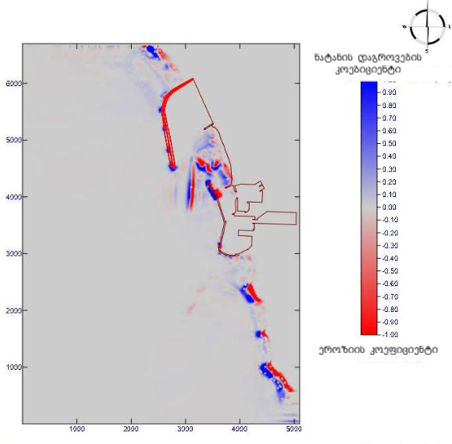 სურათი 9: დალექვისა და ეროზიის მაჩვენებლების საშუალო განაწილება  დასავლეთ-ჩრდილოეთ-დასავლეთის მიმართულების ტალღების შემთხვევაში.სურათი 10: დალექვისა და ეროზიის მაჩვენებლების საშუალო განაწილება  დასავლეთ - სამხრეთ - დასავლეთის მიმართულების ტალღების შემთხვევაში.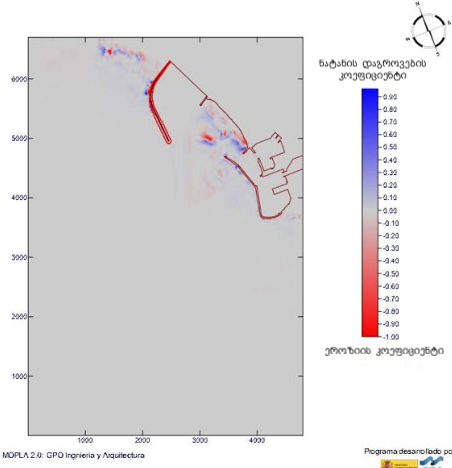 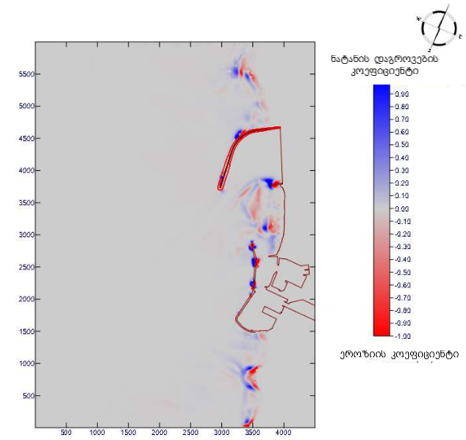 